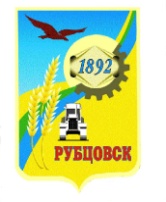 Администрация города Рубцовска Алтайского краяПОСТАНОВЛЕНИЕ20.09.2021 № 2535О внесении изменений в постановление Администрации города Рубцовска Алтайского края от 12.05.2021 № 1175 «Об утверждении Положения об Общественном совете по развитию предпринимательства при Администрации города Рубцовска Алтайского края»В соответствии с пунктом 3.6 Положения об Администрации города Рубцовска Алтайского края, принятого решением Рубцовского городского Совета депутатов Алтайского края от 17.02.2012 № 744, руководствуясь статьями 68, 70 Устава муниципального образования город Рубцовск Алтайского края, ПОСТАНОВЛЯЮ:	1. Внести изменение в постановление Администрации города Рубцовска Алтайского края от 12.05.2021 № 1175 «Об утверждении Положения об Общественном совете по развитию предпринимательства при Администрации города Рубцовска Алтайского края», изложив пункт 5.1 раздела 5 приложения к постановлению в следующей редакции:	«5.1. Общественный совет формируется из представителей Администрации города Рубцовска Алтайского края, общественных объединений предпринимателей, субъектов малого и среднего предпринимательства.». 	2. Опубликовать настоящее постановление в газете «Местное время» и разместить на официальном сайте Администрации города Рубцовска Алтайского края в информационно-телекоммуникационной сети «Интернет». 	3. Настоящее постановление вступает в силу после его официального опубликования в газете «Местное время».	4. Контроль за исполнением настоящего постановления возложить на заместителя Главы Администрации города Рубцовска Обуховича О.Г.Глава города Рубцовска                                                                             Д.З. Фельдман